Comprensión escrita “Protección de nuestro planeta”¿Verdadero o falso?El Parque Nacional de Ushuaia se llama la Tierra del fin del mundo.		V		FEn Ushuaia hace muy muy frio.						V		FLas Islas Galápagos pertenecen a Chile.					V		FEn las Islas Galápagos se encuentran animales como tortugas gigantes, iguanas y dinosaurios.  V     FLas Cataratas de Iguazú están en Ecuador.					V		FLas Cataratas de Iguazú son el lugar dónde varios ríos se encuentran.		V		FEl Río Amazonas es el más grande de América del Sur.			V		FEl delfín rosado se puede encontrar en las Cataratas de Iguazú.		V		FEl hombre es el único responsable de la destrucción de los arrecifes coralinos.	V		FEn Cancún se puede visitar un museo buceando.				V		FEl símbolo de la biodiversidad española es el águila real.			V		FExplica el papel de la flora en la supervivencia de los animales.…………………………………………………………………………………………………………………………………………………………………………………………………………………………………………………………………………………………………………………………………………………..Rodea los animales de América Latina que están en peligro.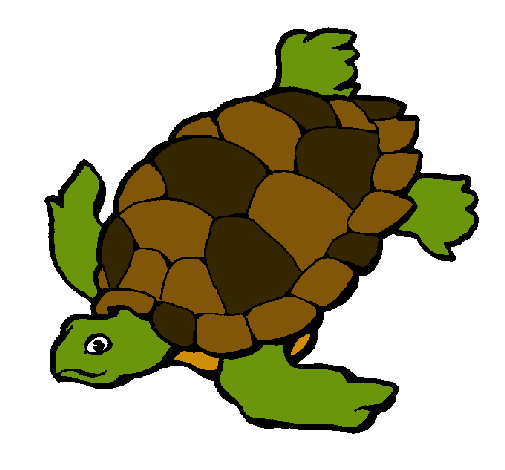 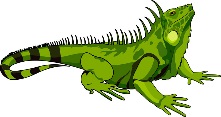 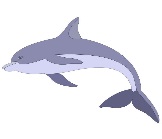 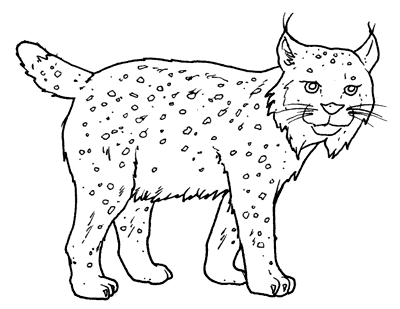 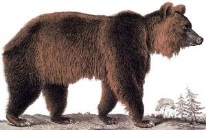 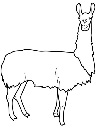 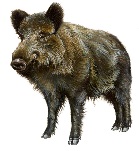 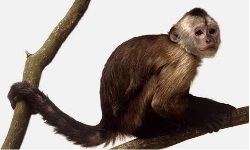 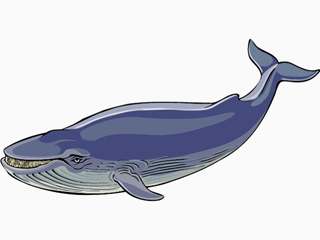 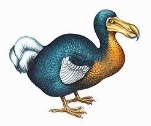 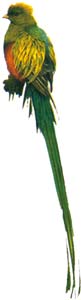 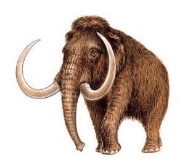 ¿La reintroducción del lince ibérico es España es un éxito? ¿Qué problema sigue existiendo?…………………………………………………………………………………………………………………………………………………………………………………………………………………………………………………………………………………………………………………………………………………..Comprensión escrita “Protección de nuestro planeta”¿Verdadero o falso?El Parque Nacional de Ushuaia se llama la Tierra del fin del mundo.		V		FEn Ushuaia hace muy muy frio.						V		FLas Islas Galápagos pertenecen a Chile.					V		FEn las Islas Galápagos se encuentran animales como tortugas gigantes, iguanas y dinosaurios.  V     FLas Cataratas de Iguazú están en Ecuador.					V		FLas Cataratas de Iguazú son el lugar dónde varios ríos se encuentran.		V		FEl Río Amazonas es el más grande de América del Sur.			V		FEl delfín rosado se puede encontrar en las Cataratas de Iguazú.		V		FEl hombre es el único responsable de la destrucción de los arrecifes coralinos.	V		FEn Cancún se puede visitar un museo buceando.				V		FEl símbolo de la biodiversidad española es el águila real.			V		FExplica el papel de la flora en la supervivencia de los animales.…………………………………………………………………………………………………………………………………………………………………………………………………………………………………………………………………………………………………………………………………………………..Rodea los animales de América Latina que están en peligro.¿La reintroducción del lince ibérico es España es un éxito? ¿Qué problema sigue existiendo?